Troubling Trends in Recent Immigration Policies[Name of the Writer][Name of the Institution]Troubling Trends in Recent Immigration PoliciesIntroductionThe act of giving shelter, helping individuals looking for asylum and shielding them from threat, has a long history. It was initially a religious commitment, basic to numerous religions, to help outsiders in need. Early ideas of haven were constantly connected to a blessed spot or nearness to that place. The sacredness of the sanctuary or church gave an asylum from the manmade purview and gave religious assurance, or special stepped area, security (Gatrell, 2016). As the idea of state authority started to develop, the ability to allow refuge moved from religious organizations to country states. State shelter turned into an essential device in the relations between nations and countries. DiscussionIt was just in the mid-twentieth century that refuge started to be perceived as a human right in legitimate universal instruments. This finished in the Universal Declaration of Human Rights and denoted the acknowledgment of the ideological move from the shelter as an apparatus of the state to have as an individual right. The possibility of a person's entitlement to look for refuge became much more common by the more conventional idea of shelter as something states reserved the option to give people. By the mid-twentieth century, this elective perspective on shelter was starting to be reflected in universal instruments (Schabas, 2018). The 1933 League of Nations 'Tradition Relating to the International Status of Refugees' restricted signatory states from precluding passage to outcasts from claiming neighboring states and from removing displaced people inside their outskirts. The Second World War quickened these changes. The allowing of refuge came to be comprehended not as an optional privilege control, however as a commitment of states. States currently had a duty to give shelter to stateless people or individuals aggrieved by their own state. In 1951 the United Nations embraced the Refugee Convention (Boyd, 2018). The tradition does exclude a privilege to look for shelter similarly as the UDHR, yet rather ensures against refoulement – a French expression which in this setting intends to send back, shock or pivot. The Refugee Convention mirrors the political setting of the time and is a regional arrangement (Lucassen, 2018). After the Second World War, Europe had a huge displaced person issue, and there was a need to convey the obligation regarding these evacuees. Refoulement was the known term that was used to disseminate obligation regarding evacuees – any displaced person in a state's domain turns into that state's duty.The finish of the Cold War got a worldwide move displaced person approach, with a turn towards prohibitive measures overall conventional refuge nations. This relates with a critical increment in displaced person numbers, most as of late because of the contention in Syria and other neighboring countries most of the worn torn nations. The expansion in outcasts joined with a deficient increment in resettlement places offered through standard movement diverts has brought about more noteworthy quantities of individuals looking for insurance through unpredictable relocation stations. This has filled the politicization of the idea of refuge and created firm stance reactions intended to constrain access to such unpredictable development.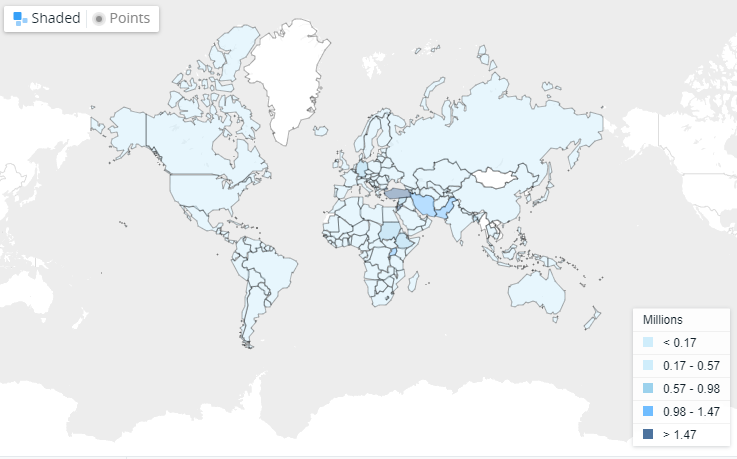 Before the finish of 2017, there were over 68.5 million refugees, the most astounding number since the outcome of World War II. Also, the number has expanded by more than 50 percent after 2011. The transcendent reasons for dislodging are mistreatment, struggle, human rights infringement, summed up brutality and, all the more as of late, environmental change. In 2017, kids made up roughly 52 percent of the exile populace, including 173,800 alone or isolated kids. Females made up 50 percent of the exiles. The 'working age' gathering, displaced people somewhere in the range of 18 and 59 years of age, while 6 percent of the refugees were 60 years in age or above.World War 2Both the first and the second world wars were full of flimsiness and along with the great renowned  Great Depression of 1929 was one of the main reasons that made Germany go into war with the European nations. The uncertainty put forth among the European nations by the First World War fixed the stage for additional worldwide battle– World War II– which broke after two periods and would validate significantly all the additional obliterating. Climbing to regulate in a monetarily and governmentally insecure Germany, Adolf Hitler and his National Socialist equipped the country and marked vital settlements with Japan and Italy to facilitate his ambitions of global regulation. Hitler's attack on Poland in September 1939 herd Great Britain and France to pronounce war on Germany, and World War II had started. During the following six years, the contention would take more lives and pulverize more land and property around the world than any past war. Among the assessed, 45-60 million individuals executed were 6 million Jews killed in Nazi inhumane imprisonments as a feature of Hitler's wicked "Last Solution," presently known as the Holocaust. In late August 1939, Hitler and Soviet pioneer Joseph Stalin marked the German-Soviet Nonaggression Pact, which induced a fad of stress in London and in Paris too. Hitler had since quite a while ago arranged an intrusion of Poland, a country to which Great Britain and France had ensured military help in the event that it was assaulted by Germany. The settlement with Stalin implied that Hitler would not confront a war on two fronts once he attacked Poland and would have Soviet help with overcoming and isolating the country itself. On September 1, 1939, Hitler attacked Poland and after two days, France and Britain pronounced war on Germany, starting World War II. On September 17, Soviet troops attacked Poland from the east. Enduring an onslaught from the two sides, Poland fell rapidly, and by mid-1940 Germany and the Soviet Union had partitioned power over the country, as indicated by a mystery convention attached to the Nonaggression Pact. Stalin's powers at that point moved to involve the Baltic nations namely Estonia, Latvia and Lithuania and vanquished a safe Finland in the War. Amid a half year following the attack of Poland, the absence of activity with respect to Germany and the Allies in the west prompted talk in the news media of a "fake war." Nevertheless, the British and German naval forces went head to head in a warmed fight, and deadly German submarines struck at trader shipping destined for Britain, sinking in excess of 100 vessels in the initial four months of the great World War II.On April 9, 1940, Germany all the while attacked Norway and tangled Denmark, occupying it, and the war started decisively. On May 10, German powers cleared through Belgium and the Netherlands in what ended up known as "quick assault," or quick combat. Following three days, Hitler's army intersected the Meuse River and hit French militaries at Sedan, situated at the northern end of the Maginot Line, an intricate chain of fortresses built after World War I and thought about an impervious cautious obstruction. Indeed, the Germans got through the line with their military might equipped with tanks and planes and proceeded to the back, rendering it futile. The British Expeditionary Force was emptied via ocean from Dunkirk in May, while in the south French powers put forth a destined obstruction. As France was very near to a breakdown, Mussolini of Italy put his Pact of Steel which he made with Hitler energetically, and on June 10, Italy proclaimed war against France and Great Britain. On June 14, German powers arrived in Paris, another administration shaped by Philippe Petain who was France's saint of World War I, mentioned a peace negotiation two evenings later. France was in this way isolated into two zones, one under German military occupation and the other under Petain's administration, introduced at Vichy. Hitler currently directed his concentration towards Britain, which had the preferred protective standpoint of being isolated from the Mainland by the English.With Britain confronting Germany in Europe, the United States was the main country fit for battling Japanese hostility, which by late 1941 incorporated an extension of its progressing war with China and the confiscation of European provincial possessions in the Remote areas of East. On December 7, 1941, 360 Japanese fighter planes assaulted the main U.S. maritime base at Pearl Harbor in Hawaii, overwhelming the Americans totally and killing in excess of 2,300 troops (Wall, 2017). The assault on Pearl Harbor served to bind together American popular sentiment for entering World War II, and on December 8 Congress proclaimed war on Japan with just a single contradicting vote. Germany and the Axis Powers speedily proclaimed war on the United States of America.After broadened strings of Japanese triumphs, the U.S. Pacific Navy won the Battle of Midway in June 1942, which wound up being a pivotal occasion in the war. On Guadalcanal, a piece of the southern Solomon Islands, the Allies moreover had achievement against Japanese powers in a movement of battles from August 1942 to February 1943, helping split the flood furthermore in the Pacific. In mid-1943, Allied sea powers began a strong protection against Japan, including a movement of land and water competent assaults on key Japanese-held islands in the Pacific. This "island-hopping" approach showed successfully, and Allied forces moved closer to their authoritative target of assaulting the Japanese nation. In North Africa, American and British forces had beaten the Italians and Germans by 1943. An Allied interruption of Sicily and Italy sought after, and Mussolini's organization fell in July 1943. Anyway Allied doing combating against the Germans in Italy would continue until 1945. In 1942, at the eastern end of World War II, a Soviet counterattack impelled in November that completed the evil Battle of Stalingrad, which had seen unquestionably the brutal clash of the contention. The philosophy of winter, close by disappearing sustenance and therapeutic supplies suggested the end for German powers there, and on January 31, 1943, the rest of them submitted.On June 6, 1944, Allied forces started a monstrous attack on Europe, landing 156,000 British, Canadian and American troopers on the shorelines of Normandy, France. This day is celebrated as D-Day. Accordingly, Hitler dispensed all the rest of the quality of his military into Western Europe, guaranteeing Germany's annihilation in the east. Soviet forces before long progressed into Poland, Czechoslovakia, Hungary, and Romania, while Hitler assembled his powers to drive the Americans and British once again from Germany in the Battle of the Bulge, the last actual German hostile of the war.At the Potsdam Conference, U.S. President Harry S. Truman, who had gotten down to business after Roosevelt's demise in April, Churchill and Stalin examined the progressing war with Japan just as the harmony settlement with Germany. After the great World War 2, Germany would be isolated into four territorial zones, to be constrained by the Soviet, Britain, France and the United States of America. On the troublesome matter of Eastern Europe's future, Churchill and Truman submitted to Stalin, as they required Soviet collaboration in the war against Japan. The gore of World War II was exceptional and conveyed the world nearest to the expression "complete warfare." All things considered, 27,000 individuals were killed every day between September 1, 1939, until the formal surrender of Japan on September 2, 1945. Western mechanical advances had twisted upon itself, achieving the most ruinous war in mankind's history. The essential soldiers were the Axis countries of Nazi Germany, Fascist Italy, Grand Japan, and the Allied countries, Great Britain (and its Commonwealth countries), the Soviet Union, and the United States. Seven days after the suicide of Adolf Hitler, Germany genuinely surrendered on May 7, 1945. The Japanese would proceed to battle for about four additional months until their surrender on September 2, which was expedited by the U.S. dropping nuclear bombs on the Japanese townships of Nagasaki and Hiroshima. In spite of winning the war, Britain to a great extent lost quite a bit of its domain, which was delineated in the premise of the Atlantic Charter. The war hastened the recovery of the U.S. economy, and by the war's end, the country would have a gross national item that was about more prominent than all the Allied and Axis powers joined. The USA and USSR rose up out of World War II as worldwide superpowers. The in a general sense dissimilar, once partners ended up occupied with what was to be known as the Cold War, which ruled world legislative issues for the last 50% of the twentieth century.Amid and after World War II, the United States developed as the world's driving force, which required its inclusion in global undertakings as well as new headings for the local and outside approach. Refugee and asylum arrangements planned amid this period mirrored this change. Strain to suit evacuees started amid the war (Rothman, 2017). In 1940, the legislature utilized regulatory measures to acknowledge a great many people who got away from Germany and German-involved European states. Set up in 1944, the War Refugee Board encouraged the passage of European displaced people, mostly Jewish. Afterward, the legislature likewise created approaches to empower these outcasts to end up perpetual immigrants. The number of displaced people conceded amid the war was moderately little. However, the measures and innovative approaches to suit them and the open discussion included lastingly affected U.S. movement arrangements. Following the war, the United States was influenced to manage the more than thirty million disjoined Europeans, including a million dislodged people who had been constrained from their countries amid the war. President Harry S. Truman issued an order in 1946 to apportion half of the European portions for displaced person confirmations. Ordered in 1948 and corrected in 1950, the dislodged people act approved the confirmation of 202,000 people in two years. These measures were created inside the system of the current migration law by enabling countries to contract their future portions. The DP demonstrations, in the long run, conceded four hundred thousand Europeans, 16 percent of them were Jewish. From 1949 to 1952, practically 50% of the new outsiders were conceded as displaced people; the majority of them had no associations with American natives. In the 1952 McCarran-Walter Act, exile arrangements were consolidated into migration guideline. Since a considerable lot of the newcomers had no associations in the United States, help was given through willful social administration systems (Mudu & Chattopadhyay, 2016). As this training proceeded, the social administration systems and the spiritual and national gatherings associated with them likewise started to impact American movement approach related to immigration.Universal legislative issues amid the Cold War prompted progressively tolerant migration approaches for the individuals who professed to be political evacuees from socialist countries. The expanding strain to acknowledge an ever-increasing number of political displaced people and enable them to alter their lawful status made movement change unavoidable. The 1953 Refugee Relief Act surrendered the selling practices of the DP demonstrations, conceding 214,000 exiles as non-portion workers. The greater part of those entered as political outcasts after World War II were from Eastern Europe, and a moderately more modest number conceded were from Asia. The 1960s saw a deluge of Hungarian exiles who defied the socialist government and Cuban evacuees after socialists took over amid the Cuban Revolution. Originating from the western half of the globe country, the Cubans were not exposed to standard limitations. In 1957, Congress characterized displaced people to be those people escaping mistreatment in socialist nations or countries in the Middle East. The 1965 Immigration Act included exiles in the inclination framework and gave a share of up to 10,200. In spite of the fact that the 1965 Immigration Act forced a numerical roof for the western side of the equator countries, President Lyndon B. Johnson presented an open-entryway arrangement for Cuba, promising to concede each displaced person from that point. Best refuge petitions were documented by people from socialist nations. In 1987 alone an aggregate of 7,318 of workers from the Soviet Union, Poland, and Romania balanced their status through the shelter. In the years since 1990 political refuge was a noteworthy method for undocumented people or transitory visa holders from China to change lawful status (Ataiants et al., 2018). A 1989 demonstration gave admissions to three hundred thousand Soviet Jews, Christians, and a huge number of people from Armenia. Somewhere in the range of 1992 and 2007, in excess of 131,000 people from war-torn Bosnia and Herzegovina were conceded refuge. Like the individuals who accompanied outcast status, outsiders who were allowed shelter could work and get government helpPost-1945 migration to the United States varied reasonably drastically from America's prior twentieth and nineteenth-century migration designs, most eminently in the emotional ascent in quantities of foreigners from Asia. Starting in the late nineteenth century, the U.S. government found a way to banish movement from Asia. The foundation of the national roots share framework in the 1924 Immigration Act limited the door for eastern and focal Europeans, making western Europe the predominant wellspring of migrants (Margulies, 2017). These strategies formed the racial and ethnic profile of the American populace before 1945. Indications of progress started to happen amid and after World War II. The enrollment of impermanent horticultural specialists from Mexico prompted a convergence of Mexicans, and the nullification of Asian rejection laws opened the entryway for Asian migrants. Reacting to complex universal governmental issues amid the Cold War, the United States likewise detailed a progression of exile arrangements, conceding displaced people from Europe, the western side of the equator, and later Southeast Asia. The development of individuals to the United States expanded definitely after 1965 when migration change finished the national birthplaces standard framework. The mind-boggling and charming history of U.S. movement after 1945 accordingly exhibits how the United States identified with a quickly evolving world, its less prohibitive migration arrangements expanding the smoothness of the American populace, with a considerable effect on American personality and local approach. The most critical wellspring of U.S. movement since 1945 is Mexico. Mexico involves an interesting position in U.S. movement history because of its partisan and financial bonds with the United States and land vicinity of the two countries. A few Mexicans were long-lasting occupants of the southern and western districts of North America. In the 1848 Treaty of Guadalupe-Hidalgo finishing the Mexican-American War, the United States attached northern Mexico, making approximately fifty thousand Mexicans living in that locale American occupants. For quite a few years after the addition, occupants of the two countries crossed the outskirt every now and again to join their relatives and relatives; the almost two thousand miles of national fringe that isolates the southwestern states and Mexico made the intersection moderately simple (Derenne, 2017). Levels of popularity in southwestern states for low-wage work gave financial motivating forces to U.S.- bound movement. Around 1900, the United States started to enlist devastated provincial specialists from west-focal Mexican states. Enrollment increased after World War I. After the 1924 movement law limited the section of southern and eastern Europeans, in excess of six hundred thousand Mexicans landed in 1920. Be that as it may, amid the Great Depression, the administration ousted upwards of 453,000 Mexicans to decrease local joblessness weight. Contrasted with these early endeavors, the enrollment of Mexican homestead specialists that started in World War II was bigger in scale and had an all the more enduring effect. Following the Pearl Harbor occurrence, serious deficiencies of residential work constrained the United States to look for work from its adjacent neighbor. Started in 1942 with the joint effort of the Mexican government, the Bracero Program masterminded the importation of youthful male Mexicans to the southwestern U.S. cultivates as visitors and specialist workers (some likewise contracted to deal with the railroad). These specialists entered on a brief migration status; their half-year visas were heaps of their managers. Somewhere in the range of 1942 and 1964, the same number of as 4.6 million Mexicans started working under the provided program, and numerous laborers reestablished their visas or entered the program on different occasions. By utilizing visitor and specialist workers, the Bracero Program empowered the U.S. government to take care of the issue of work deficiencies while keeping up authority over the movement. All things considered, the program improved a shared reliance between Mexican specialists and workers and American producers. To numerous Mexican laborers, occasional work in the United States turned into a monetary methodology, as little reserve funds from transitory business far from home gave a truly necessary budgetary enhancement. At the point when the interest for physical work in the United States surpassed the supply, Mexicans moved over the fringe in expanding numbers without documentation. A few braceros who were disappointed with the terms and states of their agreements additionally discovered work somewhere else. In 1954, the U.S. Outskirt Patrol propelled the "Operation Wetback" program to oust undocumented transients hugely, yet the quantity of undocumented Mexican specialists and workers expanded again after the Bracero Program finished. The Bracero Program enrolled just male laborers and expected them to leave in the wake of satisfying their agreements. A few females and kids crossed the outskirts without investigation and visas to live with their families; numerous females started living in bracero camps and worked close by male laborers in the fields. Residential work was another type of work for these migrant females. Specialists with families would, in general, remain in the United States longer. During the 1950s and mid-1960s, some bracero families increased lawful status to settle permanently. After the program finished in 1964, numerous previous braceros balanced their legitimate status and, in the end, picked up nationality. They assumed an essential job in the development of Mexican American populace. Changes in U.S. migration approaches amid World War II and afterward, greatly affected the contemporary movement of individuals and asylum policies. A noteworthy move was the wellsprings of migration. In the initial three decades of the twentieth century, eighty percent of the about 28 million refugees started from Europe. Extraditions of Mexican workers and usage of Asian rejection constrained the development of migrants from the western side of the equator and Asia (Hatton, 2017). The number of migrants dropped essentially amid the Great Depression and World War II. In spite of the fact that Europeans kept on overwhelming the migration measurements in the initial two decades after the war, another example started to rise. During the 1950s over a portion of the all-out migrants originated from Europe, and most of them landed from western European nations. During the 1960s, be that as it may, workers from the western side of the equator would supplant those from Europe to turn into an overwhelming source.Following quite a few years of rejection, the Asian American populace started to develop gradually in the after-war years. Most of the early settlers from Asian were male in the late nineteenth and mid-twentieth centuries. The nullification of avoidance laws, however with a little share for every nation, made it feasible for females and offspring to pick up affirmation outside the portion framework. After World War II, family-focused Asian American societies started to progress. The 1965 Immigration Act profoundly affected Asian migration. Out of the blue, Asian nations were put on a similar premise as European nations. The law expanded the share for every Asian nation more than hundred percent, making extensive scale migration from the landmass conceivable. The new law likewise opened the entryway for expert work, enabling Asians with word related capabilities to come. Though the 1965 Immigration Act opened the entryway wide to Asian movement, not all nations took the full portion designation. Most Asian nations did not have expansive populace base in the United States at the time. Among the five built up Asian American groups and societies— Indian, Filipino, Korean, Chinese, and Japanese, just three had the capacity to profit by the new law inside a moderately brief time. Filipino Americans led the pack. By at that point, there was a huge populace of Filipinos living in the United States. Political unsteadiness and financial issues in the Philippines were the significant impetuses for migration (Martin, 2015). The Korean worker populace in the United States was moderately little before 1945. After the Korean War, be that as it may, numerous Korean spouses of American servicemen picked up citizenship under the McCarran-Walter Act as wives of U.S. natives. Little packs of scholars and many students likewise picked up passage amid this period.1967 ProtocolThe Protocol was observed with endorsement by the Social and Economic Council in goals 1186 (XLI) of 18 November 1966 and was observed by the United Nations General Assembly in goals 2198 of December, 1966. In a similar resolution, the General Assembly mentioned the Secretary-General to transport the content of the Protocol to the nations referenced in article V, with the end goal of empowering them to agree to the Protocol. The Refugee Convention was enrolled in the fallout of World War II, which saw a large number of individuals dislodged crosswise over Europe. It connected just to individuals who had been uprooted because of occasions happening before 1 January 1951 (Boswell, 2017). While confirming (turning into a gathering to) the Convention, nations could confine its application considerably further, so it connected just to evacuees dislodged by occasions inside Europe before 1 January 1951. After 1951, new outcast circumstances emerged, and these newly displaced people did not fall inside the extent of the Refugee Convention. This security hole drove governments to make the 1967 Protocol, since they thought of it as 'attractive that equivalent status ought to be delighted in by all displaced people canvassed by definition in the Convention, regardless of the dateline of 1 January 1951' (Protocol Preamble). The 1951 Convention identifying with the Status of Refugees and its 1967 Protocol together are the most thorough instruments which have been embraced to date on an all-inclusive dimension to protect the central privileges of exiles and to manage their status in nations of haven. All things considered, they are essential to the universal routine of exile assurance. They help in guaranteeing that exiles are conceded essential compassionate treatment. They likewise encourage the activity of the security work by the United Nations High Commissioner for Refugees (Priebe, Giacco & El-Nagib, 2016). So as to boost adherence, they are cautiously surrounded to characterize least principles while in the meantime not forcing on States any commitments going past those which States could sensibly be relied upon to accept. There are right now 106 States that are following to either of these instruments.The 1967 Protocol expelled the Refugee Convention's fleeting and geological confinements with the goal that the Convention connected generally. Article 1 of the Protocol says that nations that sanction it consent to submit to the Refugee Convention also – regardless of whether they are not involved with it. For example, the United States has not approved the Refugee Convention, but rather it has endorsed the 1967 Protocol. This implies it will undoubtedly apply the Convention's arrangements, which submit it to treating exiles as per universally perceived lawful and helpful models. These incorporate regarding the guideline of non-refoulement – that is, not sending exiles to a spot where they are in danger of mistreatment, or to a nation which may send them to such a spot, giving outcasts a lawful status, including rights, for example, access to business, instruction and standardized savings, and not rebuffing displaced people for entering 'unlawfully' – that is, without an international ID or visa. The impact of the Protocol implies that the Refugee Convention presently applies all around among those States which have embraced the Protocol. The main special cases are in Turkey, which explicitly keeps up the geological limitation, Madagascar, which keeps up the land confinement and has not embraced the Protocol and Saint Kitts and Nevis, which has not received the Protocol and has yet to accept it.It is obvious from data accessible to UNHCR that by, and large usage of the Convention is very attractive. This is especially the situation where States parties have embraced explicit authoritative as well as regulatory measures to actualize the Convention and have guaranteed that these laws, guidelines or measures are known and comprehended by the concerned authorities. There are examples where such laws or measures go more distant than the base principles of the Convention and Protocol. As a rule, usage has been highly upgraded by the presentation of reasonable and quick techniques for the assurance of outcast status, while the legal executive in various nations has donated towards feasible usage through positive utilization of the arrangements of those instruments.A basic motivation behind the 1951 Convention is to characterize the legitimate status of the displaced person in the domain of the Contracting Party. It contains complete arrangements on the commitments and privileges of outcasts in regions as different as a beneficial business, work enactment; the government managed savings, open help, and training. Indeed, even under typical conditions, any Contracting State can be required to confront some resistance in verifying the essential needs of a specific gathering of outsiders in connection to such issues, which are additionally of immediate and every day worry to its own residents.The landing of expansive quantities of asylum searchers and the retention of a few or even every one of them as exiles, even on a transitory premise, can make genuine strains for host nations. This is especially the situation for more unfortunate networks where the capacity of the general population and the tendency of the legislature to bear the subsequent weight might be seriously lessened by financial challenges, unemployment and high risk of joblessness, declining expectations for everyday comforts, and deficiencies in lodging and land. Such issues are frequently aggravated by proceeding with man-made debacles, or catastrophic events, for example, dry spell, just as the unfavorable impacts of populace inundations on the earth and as of now rare regular assets (Pécoud, 2015). Definitely, there are pressures between universal commitments and national duties in such conditions, with the outcome, in various States, that need is concurred to nationals overall outsiders, including outcasts, in fields, for example, work, instruction or lodging. Genuine incongruities in dimensions of monetary and social advancement all through the world, combined with more prominent global or cross-country versatility, and local issues including joblessness and security-related issues have implied in like manner that the industrialized nations have turned out to be vigilant in controlling passage into their domain. Once more, universal obligations towards outcasts and national fringe control necessities are not in every case simple to fit.United Nations Convention against Torture (UNCAT) is a universal human rights arrangement, under the survey of the United Nations, that means to anticipate torment and different demonstrations of coldblooded, barbaric, or corrupting treatment or discipline. The Convention expects states to take compelling measures to avoid torment in any domain under their purview and precludes states from transporting individuals to any nation where there is motivation to trust they will be tormented. The content of the Convention was received by the United Nations General Assembly on 10 December 1984 and, following approval by the twentieth state party, it came into power on 26 June 1987. 26 June is presently perceived as the International Day in Support of Victims of Torture, to pay tribute to the Pact. Since the tradition's entrance into power, the total forbiddance against torment and different demonstrations of pitiless, brutal, or debasing treatment or discipline has turned out to be acknowledged as a rule of standard universal law. As of June 2018, the Convention hosts 164 nation gatherings.Torment is precluded by the 1948 Universal Declaration of Human Rights and by the 1966 International Covenant on Civil and Political Rights. Torment is additionally recorded as one of the wrongdoings that comprise a "grave break" of the 1949 Geneva Conventions on the treatment of casualties of war. Like subjugation, crucial opportunities, and numerous fair treatment concerns, torment was promptly recognized as a human rights issue that had a place in the essential human rights norms created after World War II (Russett, 2018). The Convention's meaning of "torment" does exclude all demonstrations of abuse causing mental or physical anguish, yet just those of a serious sort. As per the State Department's area by-segment examination of CAT incorporated into President Reagan's transmittal of the Convention to the Senate for its recommendation and assent, the Convention's meaning of torment was proposed to be deciphered in a "generally constrained style, relating to the regular comprehension of torment as an outrageous practice which is all around denounced. This comprehension of torment as a serious type of abuse is additionally clarified by CAT Article 16, which commits Convention gatherings to "avert in any region under locale different demonstrations of unfeeling, cruel, or corrupting treatment or discipline which don't add up to demonstrations of torment in this manner demonstrating that not all types of uncaring treatment comprise torment. All in all, Convention parties are committed to taking "powerful authoritative, regulatory, legal or different measures to avert demonstrations of torment in any domain under [their] locale. They are additionally illegal from removing, returning, or removing an individual to another State where there are "considerable grounds" for trusting that he would be in risk of being exposed to torment.A focal goal of CAT is to condemn all occurrences of torment. Article 4 expects States to guarantee that all demonstrations of torment are criminal offenses, subject to fitting punishments because of their "severe nature." State parties are likewise required to apply comparative criminal punishments to endeavors to perpetrate, comply or any sort of cooperation in torment and torture. In like manner, it gives the idea that despite the fact that CAT expects States to take "viable measures" to avoid torment just inside their regional ward, this does not imply that States are consequently allowed to take part in torment in domains, not under their purview. In spite of the fact that a State probably will not be required to take practical actions to anticipate demonstrations of torment past its regional ward, it has a commitment to condemn such extraterritorial acts and force proper punishments (Gulati, 2017). Article 5 sets up at least jurisdictional estimates that each State party must take concerning offenses portrayed in CAT Article 4. In accordance with CAT Article 5, a State party must set upward over CAT Article 4 offenses whenThe offenses are submitted in any domain under its purview, or on board, a ship or airship enrolled in that State.The supposed guilty party is a citizen of that StateThe injured individual was a national of that State if that State thinks of it as fittingThe supposed wrongdoer is available in any region under its purview, and the State does not remove him as per CAT Article 8, which makes torment an offense.As of late, there has been some debate with respect to the use of CAT by the United States towards people caught in Iraq, Afghanistan, and somewhere else with regards to the "war on terrorism" and how that claim identifies with the measures owed under the 1949 Geneva Conventions concerning the securities of regular people and detainees of war amid furnished clashes. The standard of lex especially gives that when two distinctive lawful guidelines might be connected to a similar topic, the more explicit standard takes control and might make things go in the wrong the direction (Gammeltoft-Hansen & Tan, 2017). Notwithstanding whether CAT itself smears amid outfitted clashes, certain enactment established by the United States to actualize CAT necessities does. As referenced, the Federal Torture Statute condemns torment anyplace outside the United States, without respect to whether such direct happened with regards to an outfitted clash. In the 110th Congress, a few apportionment bills were established that banished assets made accessible from being utilized in repudiation of CAT and its actualizing enactment. In spite of the fact that U.S. courts and authoritative bodies have discovered that serious beatings, mangling, rape, the assault may establish "torment" for reasons for CAT, there is little U.S. law concerning whether cruel yet advanced cross-examination methods of lesser seriousness comprise "torment" under either CAT or the U.S. executing enactment. "Extreme" torment or enduring establishing torment isn't characterized by either CAT or the Federal Torture Statute. Albeit scarcely, U.S. courts have had the chance to address this issue, choices and sentiments issued by remote courts and global bodies may fill in as markers of a worldwide accord for the disallowance of certain cross-examination strategies. Expecting for the reasons for a talk that a U.S. body surveyed certain cross-examination and questioning techniques to evaluate whether they comprised "torment" for motivations behind CAT and household executing enactment, it should seriously think about taking a gander at law by non-U.S. bodies for direction, however such statute would not be authoritative upon U.S. courts. It ought to likewise be noticed that the U.S. military has additionally banished determined cross-examination procedures it has esteemed to ascend to the dimension of torment, and an exploring court may think about these denials too.British InterrogationIn 1978, the European Court of Human Rights (ECHR) heard a body of evidence brought by Ireland against the United Kingdom concerning British strategies used to counter anarchist developments and associations in Northern Ireland amid the mid-1970s, and whether such strategies damaged the European Convention for the Protection of Human Rights and Fundamental Freedoms (European Convention). One issue that the ECHR was approached to determine was whether five cross-examination procedures recently utilized by British experts and endorsed by a high ranking British authorities damaged Article 3 of the European Convention, which gives that "nobody will be exposed to torment or too barbaric or debasing treatment or discipline." According to the ECHR, these five cross-examination methods, which were now and again utilized in the mix and different occasions separately, included:Constraining the prisoners to stay for times of certain hours in a "stress position," portrayed by the individuals who experienced it as being "spreadeagled against the divider, with their fingers put high over the head against the divider, the legs spread separated and the feet back, making them remain on their toes with the heaviness of the body principally on the fingersputting a dark or naval force hued sack over the prisoners' heads and, at any rate at first, keeping it there all the time aside from amid cross-examination. Pending their cross-examinations, holding the prisoners in a room where there was constant noise and murmuring clamorpending their cross-examinations, denying the prisoners of rest and sleep. exposing the prisoners to a decreased eating regimen amid their stay at the middle and pending cross-examinationsAn examination by the European Commission of Human Rights inferred that no physical damage came about because of the utilization of these strategies. However, certain prisoners endured weight loss and unfriendly impacts identifying with their "intense mental frameworks ... amid cross-examination".The ECHR reasoned that the cross-examination systems utilized by Britain disregarded the European Convention's disallowance upon "cruel or corrupting treatment," however discovered that the cross-examination strategies did not comprise "torment."The ECHR expressed that a refinement exists between barbaric or corrupting treatment and torment; a "qualification gets primarily from a distinction in the power of the enduring incurred." The ECHR presumed that while the five cross-examination procedures, in any event when utilized in the blend, were brutal or debasing treatment, "they didn't put forth enduring of the specific force and pitilessness inferred by the word torment as so comprehended." The ECHR did not offer a top to bottom investigation with respect to why these methods did not make adequate enduring establish torment, despite the fact that it ought to be noticed that it created the impression that barely any, of the people who were liable to the cross-examination strategies supported enduring, crippling physical or mental wounds (Danieli, Stamatopoulou & Dias, 2018). It noted, nonetheless, that its request required an assessment of "the considerable number of conditions of the case, for example, the term of the treatment, its physical or mental impacts and, now and again, the sex, age, and condition of the strength of the person in question." Therefore, it might be conceivable that in various conditions these cross-examination procedures may have been made a decision by the ECHR to ascend to the dimension of torment.Israeli InterrogationStarting in the late 1980s and closure in the late 1990s, certain Israeli security powers were approved to utilize cruel cross-examination and investigative methods against Palestinian security prisoners, including the utilization of "restrained physical weight." In its underlying report to the CAT Committee, Israel contended that the cross-examination and investigation procedures it utilized were as per universal law forbidding torment. It explicitly noticed the ECHR choice announcing that the cross-examination and investigation methods utilized by Britain in Northern Ireland amid the mid-1970s did not comprise torment (Keating, 2016). The board of trustees finished up, notwithstanding, that such strategies were "totally inadmissible" given Israel's commitments under CAT Articles 2 and 16.In light of board worries about its cross-examination and investigation methods, Israel presented extra data concerning the idea of the cross-examination and investigation systems it utilized against security prisoners. As per the CAT Committee, these cross-examination and investigation methods includedControlling in difficult and aching conditions.Hooding under exceptional conditions.Sounding of noisy music for delayed periods.Lack of sleep for delayed periods.Threats of life.Fierce trembling.In 1997, in the wake of looking at an extraordinary report by Israel talking about these strategies, the board of trustees presumed that the strategies portrayed abused Israel's commitments as involved with CAT, speaking to a rupture of CAT Article 16 and comprising torment as characterized by CAT Article 1.The board of trustee's supposition recommends that a portion of the cross-examination and investigational procedures utilized by Israel may establish torment when utilized independently, despite the fact that the panel did not determine how specific strategies comprised torment. In spite of recognizing that Israel confronted a "horrible situation ... in managing militant psychological dangers to its security," the council noticed that CAT gives that no uncommon conditions grant State gatherings to take part in torment. As needs are, the board prescribed that Israel promptly stop its utilization of the cross-examination and investigation strategies depicted previously. The board of trustees is a warning body, and its decisions are not authoritative. Nonetheless, in 1999, the Israeli Supreme Court acting as the Israeli High Court of Justice disallowed the utilization of "merciless or cruel signifies" of interrogation, including five explicit cross-examination strategies at issue in the petitions before it.Human RightsOn 10 December 1948, the General Assembly of the United Nations embraced and announced the Universal Declaration of Human Rights. The Assembly called upon all Member nations to announce the content of the Declaration and "to make it be spread, shown, read and explained mainly in schools and other instructive organizations, without refinement dependent on the political status of nations or domains." The Universal Declaration of Human Rights is the foundation for current human rights inside the structure of the United Nations.The 1948 Universal Declaration of Human Rights is likely the most renowned human rights report and in the meantime is the foundation of global human rights security. Up until World War II, human rights and its security were only an issue for national constitutions and without a doubt, not very many inquiries were managed on at a worldwide dimension. The impacts of the war and dread of socialism anyway prompted a turnaround. Amid the war, the Allies clarified that they were happy to make conditions for all people to live in opportunity and free from any dread and lack (Moodie, 2018). Consequently, the UN Charter of 1945 contains the unmistakable request to the network of states to support the regard and acknowledgment of human and essential rights. The 1948 Universal Declaration of Human Rights is likely the most renowned human rights report and in the meantime is the foundation that provides security to human rights globally. Up until World War II, human rights and its security were only an issue for national compositions and without a doubt, not very many inquiries were managed on at a worldwide dimension. The impacts of the war and dread of socialism anyway prompted a change. Amid the war, the Allies clarified that they were happy to make circumstances for all people to live in opportunity and free from any dread, lack and fear. Consequently, the UN Charter of 1945 contains the unmistakable request to the network of states to support the regard and acknowledgment of human and essential privileges.The general clarification of human rights expresses that common, partisan and communal rights have a place with people so as to safeguard one's pride. The thirty articles of the Universal Declaration of Human Rights ensure insurance of the individual, of procedural law (case of viable, legitimate cure), established opportunity rights, for example, the opportunity of articulation, just as affordable, social and social rights. These rights ought to apply to all individuals independently of their race, sexual orientation and nationality, as all individuals are brought into the world free and equivalent.The over-all clarification of human rights is definitely not a legitimately restricting record, anyway it has a political and good significance, and a large number of its certifications have today turned out to be standard desires. The UNDH was altogether vital regarding its substance and a benchmark for the foundation of restricting UN human rights Conventions since the 1950sReferencesGatrell, P. (2016). Refugees—What’s Wrong with History?. Journal of Refugee Studies, 30(2), 170-189.Lucassen, L. (2018). Peeling an onion: the “refugee crisis” from a historical perspective. Ethnic and Racial Studies, 41(3), 383-410.Rothman, D. J. (2017). The discovery of the asylum: Social order and disorder in the new republic. Routledge.Mudu, P., & Chattopadhyay, S. (Eds.). (2016). Migration, squatting and radical autonomy: Resistance and destabilization of racist regulatory policies and B/ordering mechanisms. Routledge.Ataiants, J., Cohen, C., Riley, A. H., Lieberman, J. T., Reidy, M. C., & Chilton, M. (2018). Unaccompanied children at the United States border, a human rights crisis that can be addressed with policy change. Journal of immigrant and minority health, 20(4), 1000-1010.Boyd, M. (2018). Gender, refugee status, and permanent settlement. In Immigrant Women (pp. 103-124). Routledge.Boswell, C. (2017). The ethics of refugee policy. Routledge.Pécoud, A. (2015). Introducing International Migration Narratives. In Depoliticising Migration: Global Governance and International Migration Narratives (pp. 26-46). Palgrave Macmillan, London.Gammeltoft-Hansen, T., & Tan, N. F. (2017). The end of the deterrence paradigm? Future directions for global refugee policy. Journal on Migration and Human Security, 5(1), 28-56.Hatton, T. J. (2017). Refugees and asylum seekers, the crisis in Europe and the future of policy. Economic Policy, 32(91), 447-496. Priebe, S., Giacco, D., & El-Nagib, R. (2016). Public health aspects of mental health among migrants and refugees: a review of the evidence on mental health care for refugees, asylum seekers and irregular migrants in the WHO European Region.Danieli, Y., Stamatopoulou, E., & Dias, C. (2018). Interface Between Global and Regional Protection and Promotion of Human Rights: An African Perspective: M. Adam a D ieng. In The Universal Declaration of Human Rights (pp. 293-304). Routledge.Moodie, C. (2018). Universal declaration of human rights and self-determination: Addressing incarceration rates of Aboriginal and Torres Strait Islander Women in the context of family violence. Bulletin (Law Society of South Australia), 40(11), 12.Gulati, R. (2017). Convention against Torture and Other Cruel, Inhuman or Degrading Treatment or Punishment.Martin, P. (2015). Immigration to the U nited S tates. The Wiley Blackwell Encyclopedia of Race, Ethnicity, and Nationalism, 1-10.Margulies, P. (2017). The New Travel Ban: Undermining the Immigration and Nationality Act.Derenne, J. (2017). Making America Safe Again: The Proper Interpretation of 1101 (A)(43)(S) of the Immigration and Nationality Act from Both a Chevron and a Public Policy Perspective. Cornell L. Rev., 103, 1049.Wall, P. (2017). A New Link in the Chain: Could a Framework Convention for Refugee Responsibility Sharing Fulfil the Promise of the 1967 Protocol?. International Journal of Refugee Law, 29(2), 201-237.Schabas, W. A. (2018). Prevention of crimes against humanity. Journal of International Criminal Justice, 16(4), 705-728.Keating, V. C. (2016). The anti-torture norm and cooperation in the CIA black site programme. The International Journal of Human Rights, 20(7), 935-955.Russett, B. M. (2018). No clear and present danger: a skeptical view of the United States entry into World War II. Routledge.